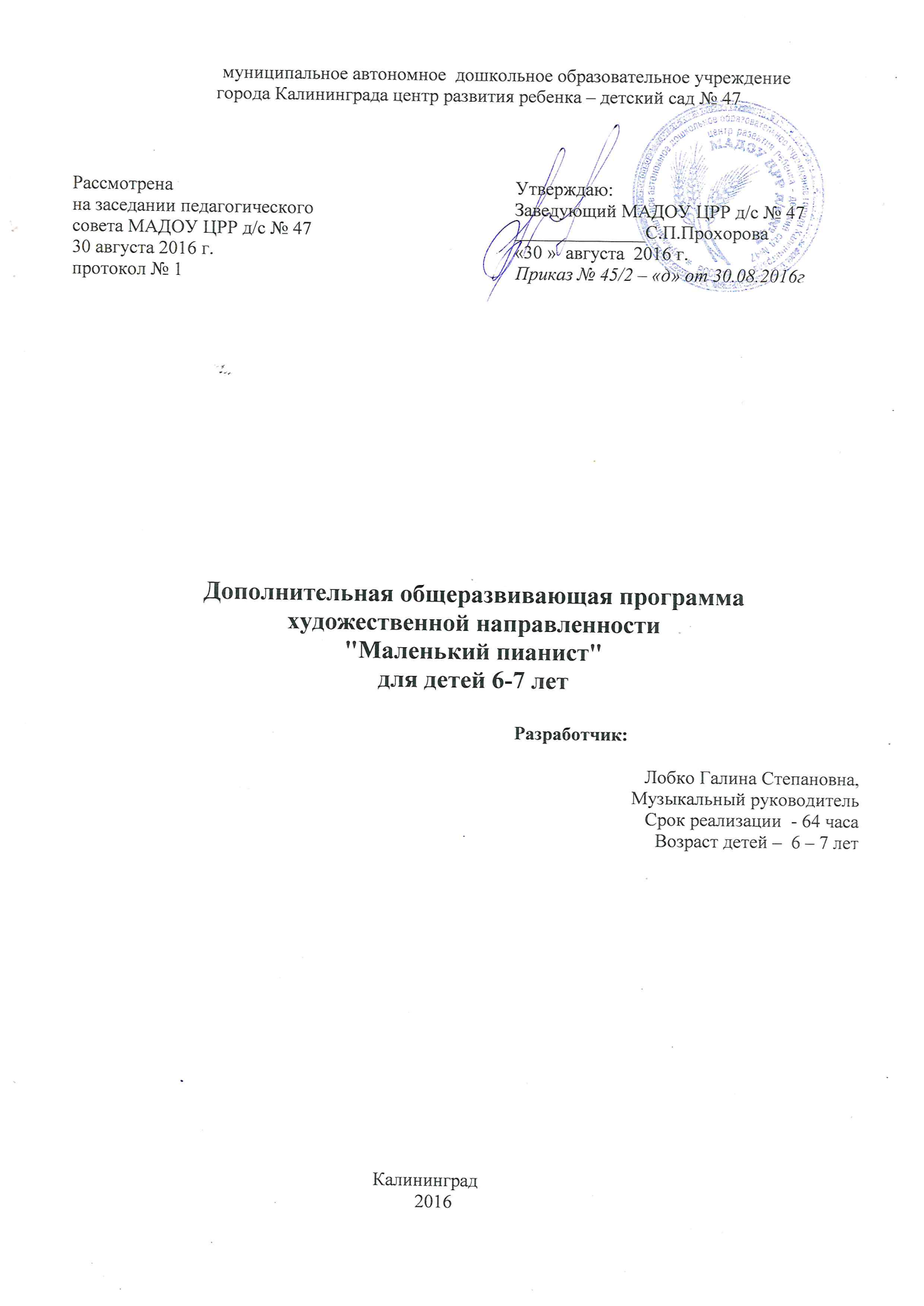 Раздел 1. Комплекс основных характеристик программы.Пояснительная записка	Музыка – прекрасная и безграничная область человеческой культуры. Необходимо с раннего возраста заложить в ребенке прочный фундамент хорошего музыкального вкуса, основанного на лучших образцах мировой музыкальной культуры.Фортепиано, как инструмент, не имеющий себе равных по возможностям воплощения  в звуке произведений практически всех существующих музыкальных жанров, играет незаменимую роль в процессе музыкального образования. Фортепиано дает возможность использовать богатые гармонизирующие, психотерапевтические возможности музыкального искусства.	Игра на фортепиано – занятие, требующее хорошей техники, внимания и отдачи. В процессе обучения происходит воспитание терпения, усидчивости, а также идет формирование социально – деятельной и активной личности.	В процессе обучения используется  индивидуальный подход к каждому ребенку, чему способствует индивидуальная форма занятий. Обучение ориентировано на общие художественные способности детей. Реализация данной программы способствует целостному развитию комплекса общих художественно – эстетических и специальных музыкальных способностей.Актуальность программы  обусловлена целью современного образования, которая заключается в воспитании и развитии личности ребенка. Важное направление в развитии личности занимает художественно – эстетическое воспитание. Оно включает в  себя формирование ценностных эстетических ориентиров, эстетической оценки и овладение основами творческой деятельности. Раннее знакомство с инструментом (фортепиано) способствует развитию всего комплекса общих способностей ребенка.Отличительные особенности программы заключаются в следующем: программа позволяет раскрыть индивидуальные способности ребенка не только в сфере музыки, но и в творческом подходе к любому виду деятельности, создаёт психологически  комфортные условия для проявления полученных знаний и самовыражения ребенка. Программа способствует раннему выявлению и развитию обще музыкальных и творческих задатков детей, а также стимулирует общее развитие детей, независимо от первоначального уровня способностей, в том числе детей с неяркими музыкальными данными.Адресат программы – воспитанники подготовительного возраста дошкольного образовательного  учреждения, дети 6 - 7 лет.	Объём и срок освоения программы:  - срок реализации программы  рассчитан на 64 часа;- 1 час = 1 занятие.  Продолжительность 1 занятия: 30 минут.Форма обучения: индивидуальная.Особенности организации образовательного процесса: индивидуальное занятие.Режим занятий:   во вторую половину дня.Периодичность:  2 раза в неделю Цель программы:                     Развитие музыкальных и творческих способностей детей  дошкольного возраста посредством обучения игре на фортепиано.Задачи:Образовательные:Обучить игре на фортепиано ( чтение с листа, игра в ансамбле, подбор по слуху)Познакомить с основами музыкальной грамоты.Сформировать первоначальные технические навыки игры на фортепиано (постановка руки).  Развивающие:Развивать основные музыкальные способности – гармонический	 и мелодический слух, чувство ритма, музыкальную память.Развивать мышление, воображение, память.Развивать мелкую моторику, координацию движений, выносливость.  Воспитательные:1. Воспитывать внимание, самостоятельность, волевые  качества,  трудолюбие, усидчивость,  целеустремленность, аккуратность, собранность, Учебный план.Рабочая программаПланируемые результаты:	В результате реализации содержания программы ожидается, что у ребенка сформируется устойчивый интерес к занятиям музыкой – игре на фортепиано, пению, слушанию музыки.  Ребенок освоит основы музыкальной грамоты, будет уметь исполнять на фортепиано простые пьесы, подбирать по слуху знакомые мелодии и песни, будет мотивирован к дальнейшему обучению в музыкальной школе.Раздел 2. «Комплекс организационно-педагогических условий»Календарный учебный график.Условия реализации программы.Материально-техническое обеспечение:Материальное обеспечение: помещение для занятий – музыкальный зал; фортепиано; домашний кинотеатр  (аудио и видео система); синтезатор; детские музыкальные инструменты Информационное обеспечение: аудио и видеозаписи на разных носителях (диски, флешки).Кадровое обеспечение – в реализации программы участвует 1 педагог специалист дошкольного учреждения с высшим педагогическим образованием, имеет высшую квалификационную категорию, опыт работы в музыкальной школе.Формы аттестации:Формы отслеживания:- табель посещаемости       2. Формы предъявления и демонстрации образовательных результатов:            -выступления на детских утренниках и развлечениях.Оценочные материалы:      Итоговый мониторинг, в основу которого положены критерии, предлагаемые программой для детской музыкальной школы, класс специального фортепиано.Методические материалы:        1.Особенности организации учебного процесса:            - очная форма.        2.Методы обучения            - Словесный, наглядный, практический.          и воспитания           -    поощрение, упражнение, стимулирование, мотивация.        3.Форма организации образовательного процесса:            - индивидуальная               4.Форма организации учебного занятия:             - практическое занятие.        5. Педагогические технологии:             - технология индивидуального обучения         6. Алгоритм учебного занятия        Занятие состоит из трех частей: 1. Вводная часть –  беседа, упражнения, повторение пройденного, проверка, как усвоен предыдущий материл.2. Основная часть – задания, упражнения, работа над репертуаром.3.Заключительная часть – повторение и краткая запись в тетради того, чем занимались.   7.Дидактический материал:1. Магнитная доска2.Нотный стан с передвижными нотами.3.Нотный стан «Пиши, стирай»4.Карточки с изображение нот и длительностей.Список литературыОсновная литература 1. Алексеев А. Методика обучения игре на фортепиано. – М.: Музыка, 1998.        2.Бондарев А.А. Образовательная программа. Начальное обучение в классе фортепиано. – М., 2008.3. Ветлугина Н. Музыкальный букварь. – М., «Музыка», 1987.4. Гнесина Е. Ф. Фортепианная азбука». – М.: Музыка, 2003.5. Королева Е.А. Азбука музыки в сказках, стихах и картинках. – М.: Гуманит.изд. центр ВЛАДОС, 2001.6. Ляховицкая С. Маленькому любителю музыки - Л.: «Музыка», 1993.7. Милич Б. Воспитание ученика – пианиста. 1-2 класс. – Киев: Музична Украина, 1999.8. Николаев А. Школа игры на фортепиано (Под общей редакцией А.Николаева). Сост.   А.Николаев, В.Натансон, Л.Рощина. – М.: Музыка, 2004.9. Программа для детских музыкальных школ. Класс специального фортепиано. – М.: 1973.10. Хереско Л. Музыкальные картинки. – Л.: «Советский композитор».1985.11. Ляховицкая С. Маленькому любителю музыки. – Л.: «Музыка», 1993.12. Цыганова Г.Г., Королькова И.С. Новая школа игры на фортепиано. – Ростов – на – Дону «Феникс», 2010.13. Майкапар С. Первые шаги. – М.: «Музыка», 2000. Дополнительная литература   14. Римко О. Му3зыкальное путешествие Василия и его друзей. -  Белый город.   15. Ребенок за роялем. Сборник статей педагогов пианистов о фортепианной методике. Ред.                Ян Досталь. – М.: Музыка, 1981.   16. Юдина Е.И. Азбука музыкального творческого саморазвития. – М.: Аквариум, 1997.№п/пНазвание раздела, темыКол – возанятий№п/пНазвание раздела, темыКол – возанятий1Повторение:1.Организация двигательно – пианистических движений рук2. Нотная грамота8 462Работа над репертуаром:1.Начальная работа над техникой игры.2.Чтение с листа.3.Игра в ансамбле.4.Подбор по слуху.5415131313 3Концертная деятельность, зачетные занятия, конкурсы.2Всего64МесяцНазвание разделаКраткое содержаниеКол-во часовОктябрьПовторение.1. Организация двигательно – пианистических движений рук2.. Знакомство с нотной грамотой. Повторить название нот и расположение их на клавиатуре и на нотном стане – первая октава в скрипичном ключе и малая октава в басовом ключе. Игра штрихом «нон легато» и «легато» песенок из репертуара 1-го года обучения, подбор их по слуху от разных клавиш.Песенки «Лошадка», «Красная шапочка», «Комары», «Варежка», «Сова», «Щенок», «Ежик».Знаки альтерации – диез, бемоль, бекар. Динамические оттенки – меццо форте, меццо пиано, крещендо, диминуэндо, акцент, штрих – стоккато. 8Ноябрь-апрельРабота над репертуаром.1.Начальная работа над техникой игры.2.Чтение с листа.3.Игра в ансамбле4.Подбор по слухуИгра двумя руками вместе штрихом нон легато, легато и стоккато. Мелодия в сопровождении интервала или баса:«Сорока - ворона», «Веселая белка», «Слон», «Часы», «Моя лошадка», Е ГНесина «Песня», укр.н.п. «Загородом качки плывут», «Ой, лопнул обруч вокруг бочечки».Распределение мелодии между двумя руками:Ю.Абелян «Осенняя песня», «Весенняя песня», Е Гнесина «Этюд», К. Лонгшам – Друшкевич «Полька», Б.Берлин «Марширующие поросята», укр.н.п. «Ой, ты девица зарученая».Правая и левая рука играют разными штрихами:Н.Любарский «Курочка», б.н.п.»Янка», Л.Моцарт «Юмореска».Л.Шитте Этюды», Е Гнесина «Этюды», Л.Лукомский «Полька», И.Кореневский «Дождик», И.Литков «Вариации «Савка и Гришка», Л.Моцарт «Менуэт», Руднев «Щебетала пташечка», Жилинский «Веселые ребята» Продолжить учить играть , глядя в ноты, не бояться оторвать взгляд от клавиатуры. Учить определять в нотах поступенное движение вверх и вниз, на одном звуке, скачкообразное и применять соответствующую аппликатуру.Игра в ансамбле с педагогом н.н.п. «Хохлатка»,  «Чешская народная несня» обр. Неедлы, Р.н. п. «Светит месяц».Подбор по слуху знакомых мелодий  в сопровождении баса или квинты.54Апрель-майКонцертная деятельность, зачетные занятияИсполнить выученные песенки на музыкальном занятии перед детьми  своей группы. Выступить на празднике * Марта перед родителями и детьми  с исполнением двух выученных песенок. Исполнить на зачете в мае перед родителями  ансамбль и две пьесы.2МайИтого64Продолжительность учебного годаПродолжительность учебного года8 месяцев(1 октября – 31 мая)8 месяцев(1 октября – 31 мая)Срок реализации программы  Срок реализации программы  32 часа32 часаПродолжительность образовательного процессаПродолжительность образовательного процесса32 недели32 неделиПериодичностьПериодичность1 раз в неделю1 раз в неделюКоличество занятийКоличество занятийКоличество занятийКоличество занятийВ неделюВ месяцВ месяцВ год28864